Электрическая схема 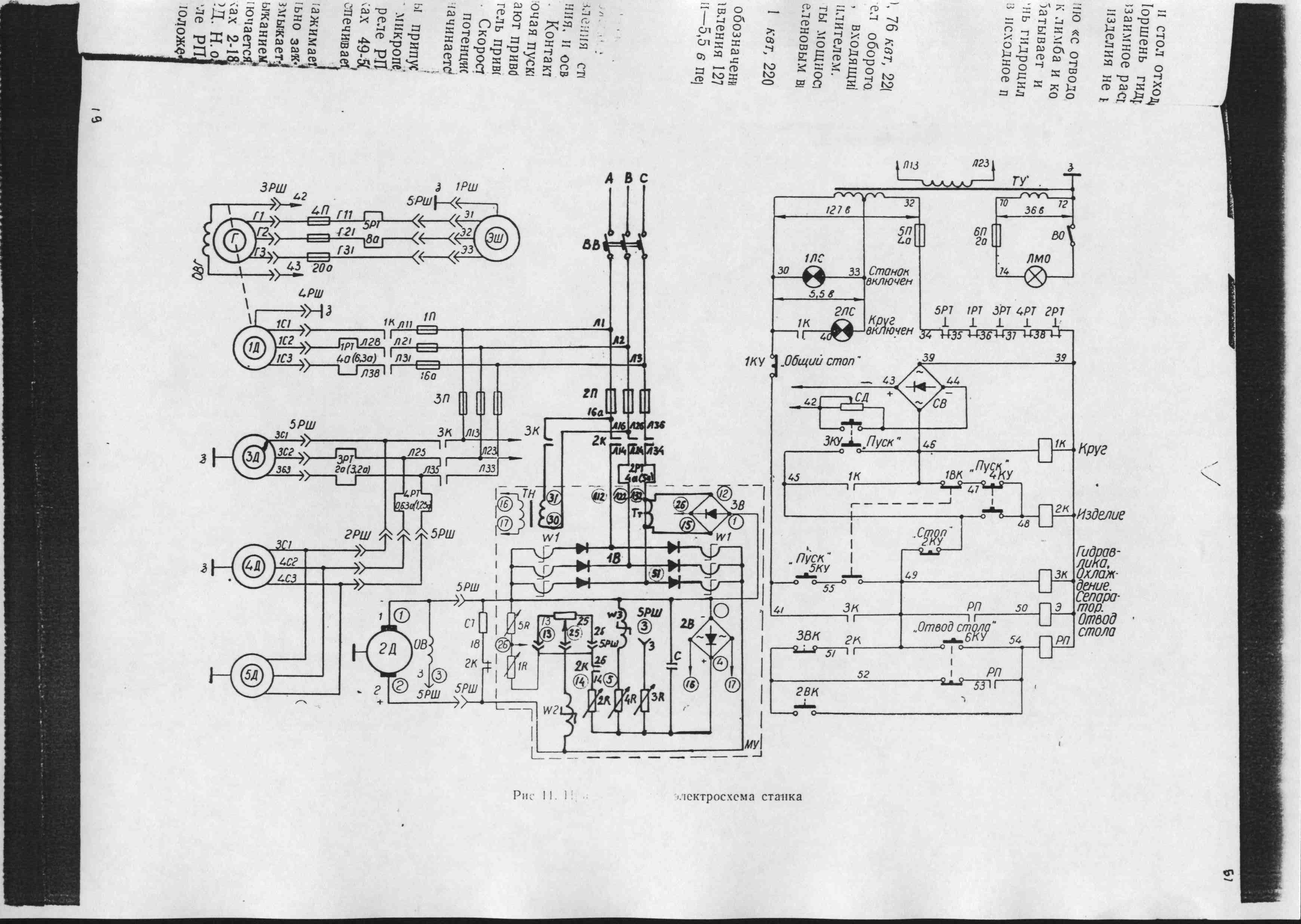 Общий вид станка (включая спецификацию)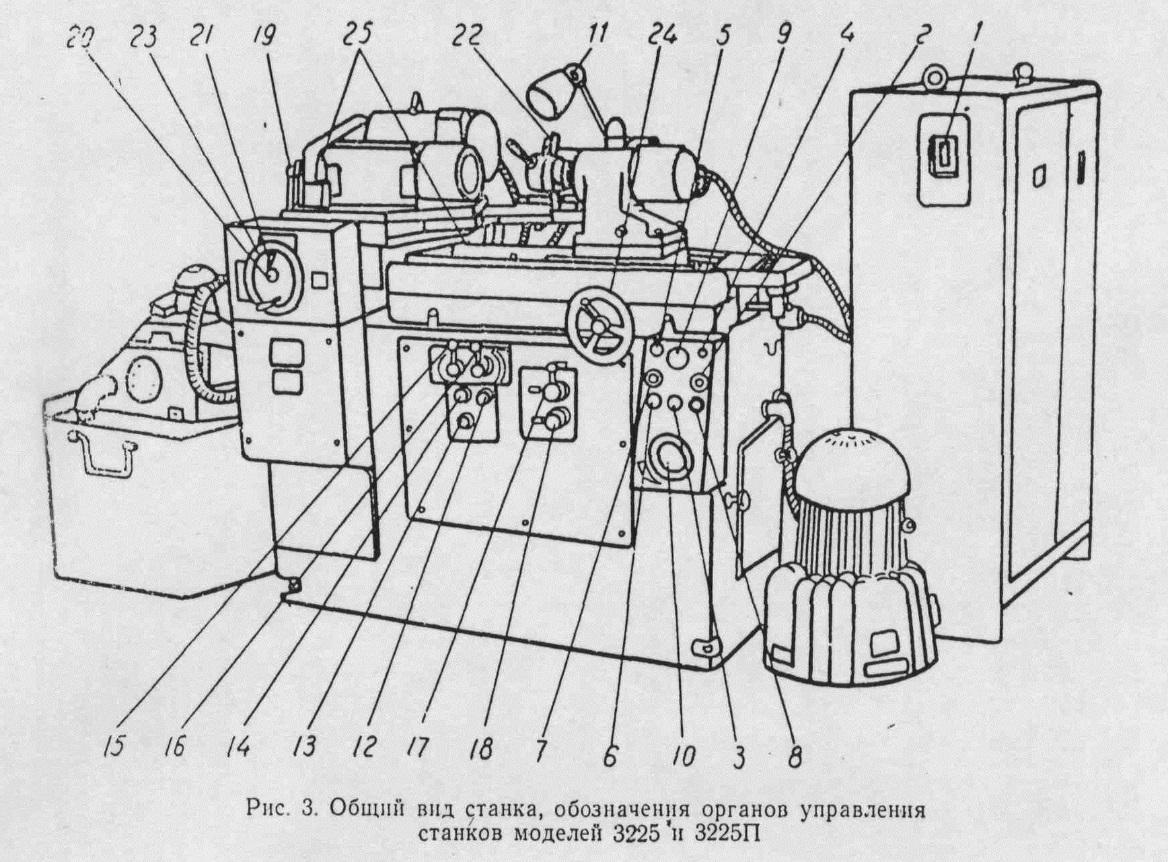 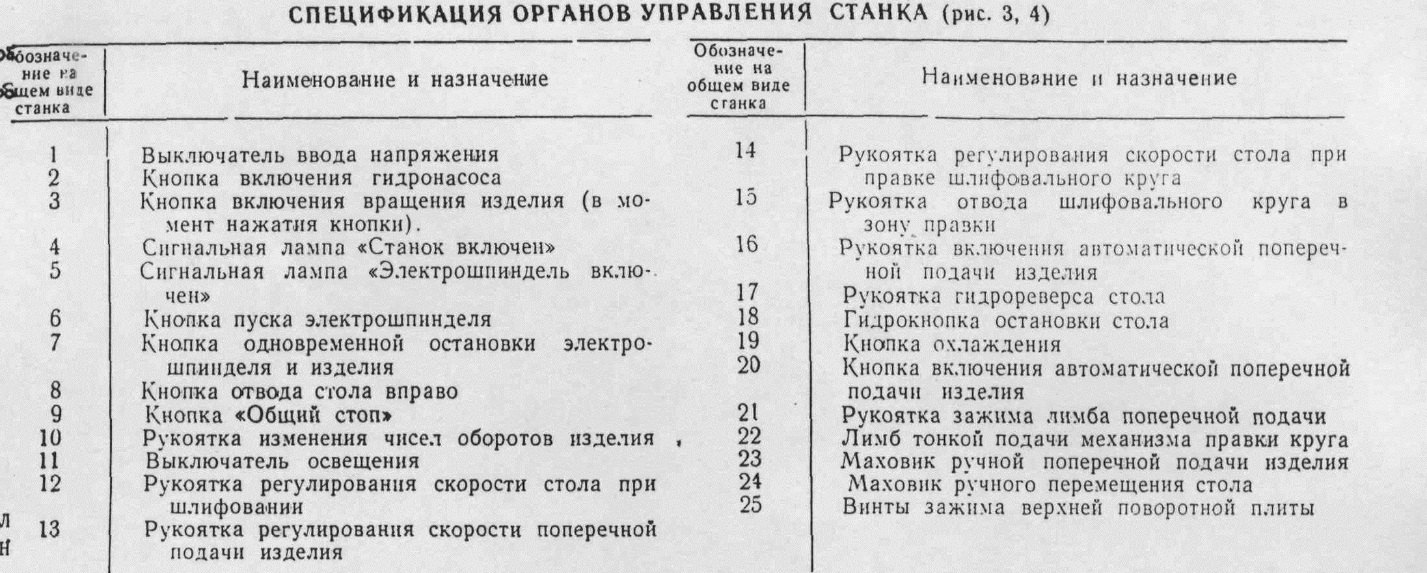 